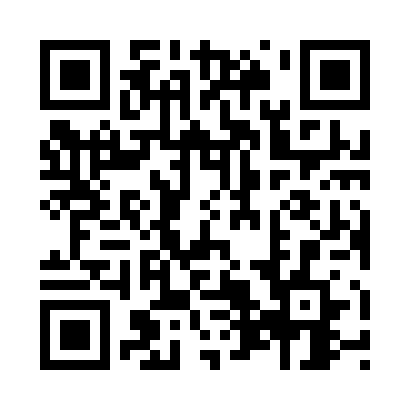 Prayer times for Lacyville, Missouri, USAMon 1 Jul 2024 - Wed 31 Jul 2024High Latitude Method: Angle Based RulePrayer Calculation Method: Islamic Society of North AmericaAsar Calculation Method: ShafiPrayer times provided by https://www.salahtimes.comDateDayFajrSunriseDhuhrAsrMaghribIsha1Mon4:255:581:225:178:4610:182Tue4:265:591:225:178:4510:183Wed4:275:591:225:178:4510:184Thu4:276:001:235:178:4510:175Fri4:286:001:235:178:4510:176Sat4:296:011:235:188:4510:167Sun4:306:011:235:188:4410:168Mon4:316:021:235:188:4410:159Tue4:326:031:235:188:4410:1510Wed4:326:031:235:188:4310:1411Thu4:336:041:245:188:4310:1312Fri4:346:051:245:188:4210:1313Sat4:356:051:245:188:4210:1214Sun4:366:061:245:188:4110:1115Mon4:376:071:245:188:4110:1016Tue4:386:081:245:188:4010:0917Wed4:396:081:245:188:4010:0918Thu4:406:091:245:188:3910:0819Fri4:416:101:245:188:3810:0720Sat4:426:111:245:188:3810:0621Sun4:446:111:245:188:3710:0522Mon4:456:121:245:178:3610:0423Tue4:466:131:245:178:3610:0324Wed4:476:141:245:178:3510:0125Thu4:486:151:245:178:3410:0026Fri4:496:161:245:178:339:5927Sat4:506:161:245:178:329:5828Sun4:526:171:245:168:319:5729Mon4:536:181:245:168:309:5530Tue4:546:191:245:168:299:5431Wed4:556:201:245:168:289:53